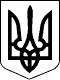 
 УКРАЇНАНОВОГРАД-ВОЛИНСЬКА РАЙОННА РАДАЖИТОМИРСЬКОЇ  ОБЛАСТІР І Ш Е Н Н ЯДесята  сесія                                                                           VІІI  скликання        від 09 лютого 2022 року №                                                                           Про внесення змін до рішення Новоград-Волинської районної ради №623 від 22.07.2020 року  «Про затвердження списку присяжних Новоград Волинського міськрайонного суду»      Керуючись ст. 43 Закону України «Про місцеве самоврядування  в Україні», статтями 63-66 Закону України «Про судоустрій і статус суддів», розглянувши заяви Дронговського І.Л, Фаренюка Ю.І. та враховуючи рекомендації постійної комісії з питань регламенту, депутатської етики, законності, правопорядку та місцевого самоврядування, районна радаВИРІШИЛА:Внести зміни до рішення районної ради №623 від 22.07.2020 року «Про затвердження списку присяжних Новоград-Волинського міськрайонного суду», зокрема: - виключити зі списку присяжних Новоград-Волинського міськрайонного суду Житомирської області – Дронговського Івана Леонідовича.включити до списку присяжних Новоград-Волинського міськрайонного суду Житомирської області – Фаренюка Юрія Івановича.Направити рішення до Новоград-Волинського міськрайонного суду Житомирської області та до Територіального управління Державної судової адміністрації України в Житомирській області.Контроль за виконанням цього рішення покласти на постійну комісію районної ради   з  питань регламенту, депутатської етики, законності, правопорядку та місцевого самоврядування.Голова районної ради                                                               А.Л. Загривий